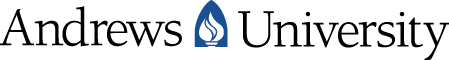 Study Skills SeriesSponsored by the Master of Divinity ProgramPresented by Carletta Witzel, Student Success CenterOctober 5, 2011Part IHabits of Effective StudentsOrganizationKeep and read your syllabus for each classKnow all dates for tests, projects and papersKnow what’s expected for papers and projectsKnow what’s expected for class readingsKnow how grades are given and assignments are weighted Know classroom rulesRecord scores as you earn them so you can estimate your gradeUse a calendar or planner to keep track of all appointments and due datesFor classes and other life activitiesPrioritize (and revise as necessaryDon’t miss classes.  Don’t ever miss exams.Know what support is available – office hours, tutors, study groupsUse pocket folders or a file drawer to keep everything.Notes, finished papers, returned papersUse a separate folder for each courseA time and a place to studyA designated place where you regularly studyQuiet, with fewer distractionsNot the same place used for sleep or other activitiesKeep study materials and tools there (or have them organized to easily bring with youTurn off your cell phone ringer and instant messagingPlan a study scheduleDesignate enough time for adequate study (usually 2-3 hours per week per credit hour)Stick to your study plan consistently.  Breaking your habit once makes it easier to break it again. Not having anything due tomorrow does not mean you don’t have anything to work on. Be prepared to add extra study time if needed. Stay focusedPlan to study when you are alert, not sleepy or hungryBreak up reading time with a few minutes to review or take notesKeep a “later” journal to record things you want to remember but which aren’t related to what you are studying. Note-taking (yes, take notes)Sit in the “T” Zone – front rows and along the center aisle, if there is one.Use a separate notebook or section of a notebook for each classPut the date and topic at the top of each day’s notesReview what’s going to be covered in class before the lecture to help focus your attentionLook for visual and verbal cues from your lecturer to identify important conceptsWrite down all of the important ideas, but not word for word.Develop your own shorthand system or abbreviationsReview your notes after class (on the same day) for a 60% increase in memory retentionReview your notes again just before the next class to identify areas that need clarificationPay special attention to new vocabulary – especially content wordsBeing a professional studentKnow your instructor’s names.  Find out how to pronounce them.Find out how and when it’s best to contact them. Be alert and attentive during classNever use lecture time to sleep, surf the web, read e-mail, or send text messagesTurn off your phone Be on time to classes and other appointmentsIf you make an appointment to meet with your instructor, keep it!If you don’t understand, politely ask for clarification.  If you need to ask a lot, schedule an appointment during your instructor’s office hoursPresent professional looking papers – at a minimum, typed, with a cover sheet. If you must miss a class, notify your instructor and arrange to get notes from a classmate. Don’t ask, “Did I miss anything important?”If you join a study group, do your share.  Prepare yourself ahead of time to be a strong participant. Expect to work for good grades.  Being a student is hard work for almost everyone. If you don’t agree with a grade you’ve received, arrange an appointment to discuss it during office hours.  Be prepared with good reasons for your disagreement, but also, be prepared to listen and learn. Practice strong academic integrity